ГОРОДСКИЕ   СОРЕВНОВАНИЯ«ДЕНЬ ГОРОДА »г. Владивосток,  01-03.07.2016ГОНОЧНАЯ ИНСТРУКЦИЯПравилаСоревнование  проводится по правилам,  в смысле определения, содержащегося в Правилах парусных гонок  (ППГ–13).Гоночные правила 40 и 66 будут изменены следующим образом:«Все спортсмены должны нести на себе индивидуальные средства обеспечения плавучести, одетые и застегнутые надлежащим, все время пребывания на воде, 	
этим изменяется правило 40 ППГ Сигналы гонки  и Преамбула части 4;изменения Сигнал гонки «АР» и правила 27.3 описано в пунктах 4.2 и 4.3;изменения правила 62.1(a) описаны в пункте 6.3;  изменения правил А4 и A5 описаны в пунктах 9.2 и 9.3, 12.3;           изменения правила 26 описаны в пункте 9.4; изменение правила 62.1(а) описано в пункте 12.2;изменение правила 60.1(a) описано в пункте 13.5;           изменения правила 66 описано в пункте 13.7.Извещения спортсменамВсе извещения спортсменам будут вывешиваться на доске официальных объявлений, расположенной в спорткомплексе ЗАО «Восток-Спорт». Предварительные результаты гонок будут вывешены в течение 30 минут после окончания времени подачи протестов. Яхты обязаны в это время ознакомиться с информацией, вывешенной на доске официальных объявлений.Изменения гоночной инструкцииЛюбые изменения ГИ будут вывешены до 10:00 дня, с которого они вступают в силу, кроме изменений расписания гонок, которые будут вывешены до 20:00 дня накануне их вступления в силу.Сигналы на берегуСигналы на берегу будут подниматься на сигнальной мачте, расположенной у слипа.Флаг «AP» без дополнительных флагов, поднятый с двумя звуковыми сигналами, означает: «Сигнал “Предупреждение” будет дан не раньше, чем через 40 минут после спуска этого сигнала». 	
Этим изменяется Сигнал гонки «АР» и правило 27.3.Флаг «AP» над флагом «Н», поднятый с двумя звуковыми сигналами, означает: «Сигнал “Предупреждение” будет дан не раньше, чем через 40 минут после спуска этого сигнала. Яхтам запрещено выходить на воду до спуска этого сигнала». 	
Этим изменяется Сигнал гонки «АР над Н» и правило 27.3.    Расписание гонок    Даты и время сигнала «Предупреждение» первой гонки дня:Сигнал «Предупреждение» следующей гонки дня будет дан так быстро, как это практически возможно, но не ранее, чем через 5 минут после финиша последней яхты класса или окончания контрольного времени предыдущей гонки (смотря, что заканчивается раньше). Для того чтобы предупредить яхты о том, что вскоре начнется гонка или серия гонок, по крайней мере, за пять минут до сигнала "Предупреждение" будет показан оранжевый флаг, обозначающий стартовую линию, с одним звуковым сигналом.В последний день регаты, ни для какого класса сигнал «Предупреждение» не будет дан после 15:00, за исключением повторного (после общего отзыва или откладывания во время стартовой процедуры) старта гонки, первый сигнал «Предупреждение» которой был дан вовремя.      ДистанцияСхема дистанции, включая приблизительные углы между участками, порядок огибания знаков и сторону, с которой надо оставить каждый знак, показана в Приложении 2 к ГИ.Расстояние между знаком 4 дистанции и финишной линией – приблизительно 150–200 метров. Расстояние между остальными знаками дистанции определяется, исходя из целевого времени прохождения дистанции, указанного в пункте 12.1 ГИ. Несоответствие расстояний между знаками дистанции пункту в Приложении 1 к ГИ, а также неточное соответствие углов между участками на схеме дистанции не будет являться основанием для требования исправить результат. Этим изменяется правило 62.1(a).       ЗнакиЗнаки дистанции:
1, 2, -  буи желтого цвета.3, 4 -   буи красного цвета.Стартовые знаки – стартовое судно ГК и оранжевый буй цилиндрической формы.Финишные знаки: финишное судно ГК и веха с синим флагом;Цифры, указанные на знаках не должны приниматься во внимание при прохождении дистанции.     Флаг класса                   Флаги классов – белые с символом класса.Класс 4.7 стартует под флаг луч.Класс 420 «F» МСС      Порядок стартов:                    1. «Класс «420»-              2. «Луч 4.7, Радиал»              3.«Кадет»              4.«Оптимист»9.        СТАРТ9.1      Стартовая линия – линия между шестом с оранжевым флагом на стартовом судне ГК   на правом конце линии и обращенной к дистанции стороной стартового знака на левом конце стартовой линии.9.2.  Яхта, стартовавшая позже, чем через 5 минут после стартового сигнала, будет посчитана «DNS». Этим изменяются правила А4 и A5.9.3.     Если флаг U был показан как сигнал "Подготовительный", то никакая часть корпуса, экипажа или оборудования яхты не должна находиться внутри треугольника с вершинами – концами стартовой линии и первым знаком в течение последней минуты перед сигналом "Старт" для неё. Если установлено, что яхта нарушает это правило, то она должна быть дисквалифицирована без рассмотрения. Наказание не применяется, если будет дан новый старт или назначена перегонка, или если гонка была отложена или прекращена до сигнала "Старт". Это изменяет правило 26.10       Финиш  10.1    Финишная линия – линия между шестом с синим  флагом на финишном судне ГК и   финишной вехой с синим  флагом.     Наказания на дистанции  Яхта, выполнившая наказание или вышедшая из гонки в соответствии с правилом 44.1, должна заполнить соответствующий бланк в офисе регаты до окончания времени подачи протестов.  Будет применяться Приложение Р ППГ со следующими изменениями:правило Р2.3 применяться не будет;
правило Р2.2 изменено так, что оно будет применяться для второго и последующих наказаний.11.3     Список яхт, которые согласно пункту 11.2 были наказаны за нарушение правила 42, будет вывешен на доске официальных объявлений.12         Целевое время и контрольное время гонки12.1      12.2.   Если ни одна яхта класса не пройдет знак 1 в первый раз в течение контрольного времени огибания первого знака, гонка может быть прекращена. Несоответствие фактического времени гонки целевому времени не будет основанием для требования исправить результат. Этим изменяется правило 62.1(а).  12.3.  Контрольное время финиша для первой яхты класса, прошедшей дистанцию в  соответствии с правилом 28, указано в таблице. Остальные яхты должны финишировать в течение 15 минут после финиша такой яхты. Яхта, финишировавшая позже, будет посчитана «DNF». Этим изменяются правила 35, А4 и А5.13	Протесты и требования исправить результат13.1.  Яхта, намеревающаяся протестовать, должна сообщить об этом финишной группе сразу после финиша, подойдя к противоположному финишу борту ГСС и сообщить о протесте назвав номер опротестованной яхты.13.2. Протестовые бланки можно получить в офисе регаты у судьи при участниках. Протесты и требования исправить результат должны быть поданы судье при участниках до окончания времени подачи протестов.13.3.  Время подачи протестов заканчивается через 60 минут после прихода главного судна гоночного комитета в гавань. Это время будет указано на доске официальных объявлений. Это же время применяется ко всем протестам гоночного и протестового комитетов и к требованиям исправить результат, 13.1.  Если предварительные результаты вывешены в соответствии с пунктом 2.2 ГИ, то требование исправить результат, основанное на этой информации, должно быть подано в течение 60 минут после окончания времени подачи протестов в этот день. 13.2   Извещение о протесте гоночного или протестового комитета будет вывешено на доске официальных объявлений для информирования яхты по правилу 61.1(b). После вывешивания такого извещения спортсмены будут считаться надлежащим образом проинформированными о протесте гоночного или протестового комитета.13.3.  В течение 15 минут после окончания времени подачи протестов будет вывешено извещение для информирования спортсменов о рассмотрениях, в которых они являются сторонами или вызваны свидетелями. Рассмотрения будут проводиться в учебном классе яхт-клуба.13.4. При применении правила 64.3(b) "компетентным органом" является председатель мерительного комитета, назначенный проводящей организацией.13.5.  Яхта не может протестовать против другой яхты за нарушение пунктов ГИ 2.2, 12.1, 15, 17.2. Этим изменяется правило 60.1(a).  13.6.  За нарушение  инструкции по контрольному обмеру наказание может быть меньшим, чем дисквалификация, если протестовый комитет так решит. Наказания, назначенные ПК в этом случае, будут обозначены буквами «DPI».13.7.    В последний день регаты запрос о повторном рассмотрении должен быть подан:до окончания времени подачи протестов, если запрашивающая сторона была проинформирована о решении в предыдущий день;не позже, чем через 30 минут после того, как запрашивающая сторона была проинформирована о решении в этот день.    Этим изменяется правило 66.14.       Подсчет результатов14.1.    ДВЕ гонки должны быть проведены, чтобы соревнование считалось состоявшимся.14.2.  Если будет проведено 4 гонки и более, то очки яхты в серии будут равны сумме очков, набранных ею в гонках, без худшего результата.  14.3.   Планируется проведение 6 гонок.15.   Требования безопасности         Яхта, вышедшая из гонки, должна любым способом известить об этом гоночный комитет при первой возможности.16.    Контрольный обмерЯхты и оборудование могут быть проверены в любое время в соответствии с             инструкцией по контрольному обмеру. Суда обеспечения В Приложении 2 к ГИ показана зона, запретная для судов обеспечения. Суда обеспечения (катера представителей команд, тренеров и другого обеспечивающего персонала) должны располагаться не ближе  снаружи от границы запретной зоны и от любой яхты в гонке с момента подготовительного сигнала для первого стартующего класса до момента, пока все яхты финишируют, или пока гоночный комитет подаст сигнал откладывания, общего отзыва или прекращения. 	
Этот пункт ГИ не применяется во время спасательных операций.Электронное оборудование 	Запрещено использование любых электронных устройств, включая мобильные телефоны, за исключением предоставленных организаторами. Официальные суда– Стартовые/финишные суда ГК:	
– Старт-финишное  судно -  красный катер КОНРАД-900 «БРАВЫЙ».ПризыПризы – в соответствии с Положением о соревновании.Отказ от ответственностиСпортсмены участвуют в регате на свой страх  и риск (см. правило 4 «Решение участвовать в гонке»). Проводящая организация  не принимает на себя ответственность за материальный ущерб или случаи травм либо смерти, произошедшие в связи с соревнованиями, или до него или во время соревнования, или после него.          Председатель гоночного комитета	К. Б. ПирожковПриложение 1 к гоночной инструкции 
СХЕМА ДИСТАНЦИИ ДЛЯ КЛАССА«ОПТИМИСТ»  -  Старт – 1 – 2 – 3 – 4- Финиш   «ЛАЗЕР» – 1 – 2 – 3 – 4 – 1 – 2 – 3 – 4 - финиш«КАДЕТ» - Старт – 1 – 2 – 3 – 4- Финиш               «420» – 1 – 2 – 3 – 4 – 1 – 2 – 3 – 4 - финиш		∆              3                                                                              	4Приложение 2 к гоночной инструкцииЗОНА, ЗАПРЕТНАЯ ДЛЯ СУДОВ ОБЕСПЕЧЕНИЯВсе суда обеспечения должны располагаться не ближе  снаружи от границы этой запретной зоны и от любой яхты в гонке с момента подготовительного сигнала до момента, пока все яхты финишируют или пока гоночный комитет подаст сигнал откладывания, общего отзыва или прекращения.01.07.2016ПЯТНИЦАМАНДАТНАЯ            15-1802.07.2016СУББОТА ГонкиПредупреждение 10:5503.07.2016ВОСКРЕСЕНЬЕГонкиПредупреждение 10:5503.07.2016ВОСКРЕСЕНЬЕНАГРАЖДЕНИЕ              18-00КлассЦелевое время гонкиКонтрольное время огибания первого знакаКонтрольное время финиша первой яхтыОПТИМИСТ50 минут30 минут90 минутКадет 50 минут30 минут90 минутЛазер р,4.7,ст,50 минут30 минут100 минут42050 минут30 минут90 минут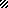 